附件一：超星慕课平台使用方法：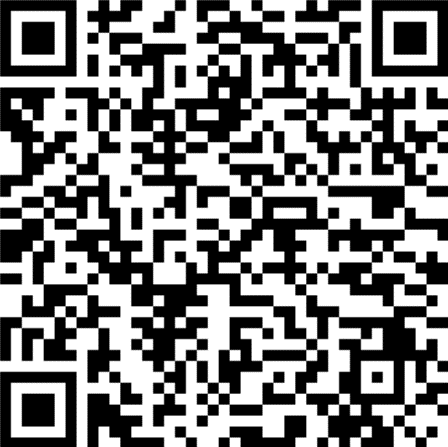 打开学校网络教学平台网址http://cumt.fy.chaoxing.com/portal使用课堂邀请码： 8626224，在学习通首页右上角输入邀请码加入课堂学生在线学习操作手册学校会对学生在线学习轨迹与数据进行大数据监控分析，请各位同学按照疫情防控要求在家隔离，并尽快适应新形势下的全新学习方式，配合学校打好疫情防控这一仗，保障我校本学期各项教学计划得以顺利实施。 具体学习要求如下：手机注册学习通，并确认加入各课程班级（2）及时了解本学期所有课程学习形式及师生直播互动时间请及时了解每门课的学习形式及考核要求，并按要求进行在线学习，在线学习期间的签到、学习、作业、互动、测验等数据均会纳入平时成绩。直播课程，请提前10分钟进行直播测试，及时解决技术问题。（3）学习环境要求在自己家中寻找安静的、有网络的环境进行在线学习。（4）硬件设备要求学生需提前准备好智能手机或电脑（可上网）。（5）特殊情况处理针对少数无法进行在线学习的同学，学校将制定专门方案，在返校后补齐所有教学环节。学生在线学习指南一、电脑端学习1.打开学校网络教学平台网址http://cumt.fy.chaoxing.com/portal，点击“登录”。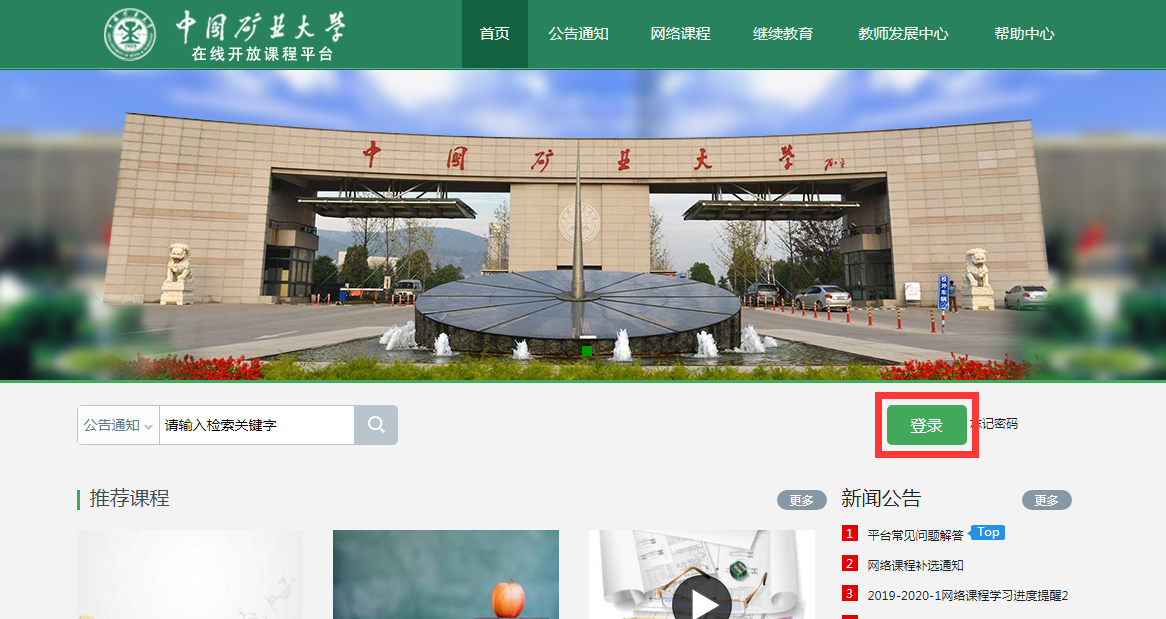 输入帐号密码进行登录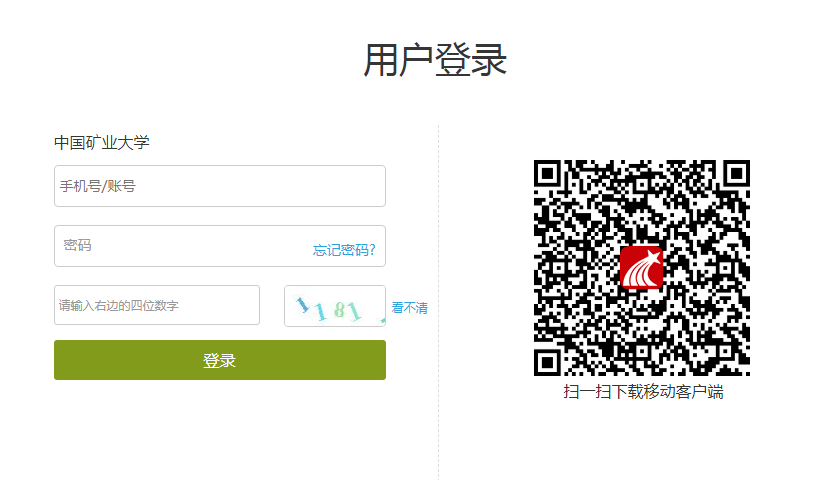 账号：学号初始密码：123456（若已登录则为自己更改过的密码）2.登录后可点击进入“学习空间”进行学习。在学习空间左侧，点击“课程”—我学的课—选择课程进行学习。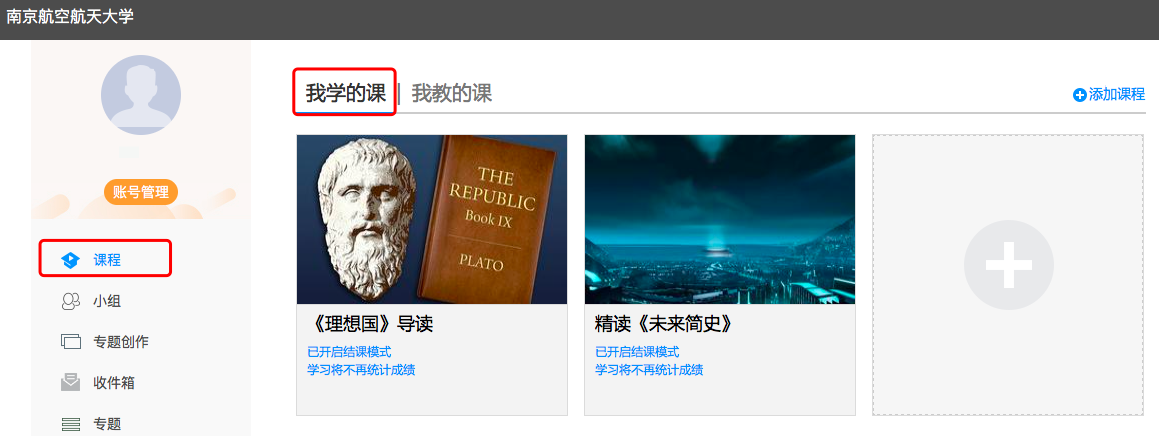 图6 点击进入课程进入课程后，可查看章节列表的知识点，右上角为学习导航，可即时收到老师发布的学习任务、测验、作业及考试，查看自己的学习进度，并进行资料中的拓展学习，也可参与讨论、提问等。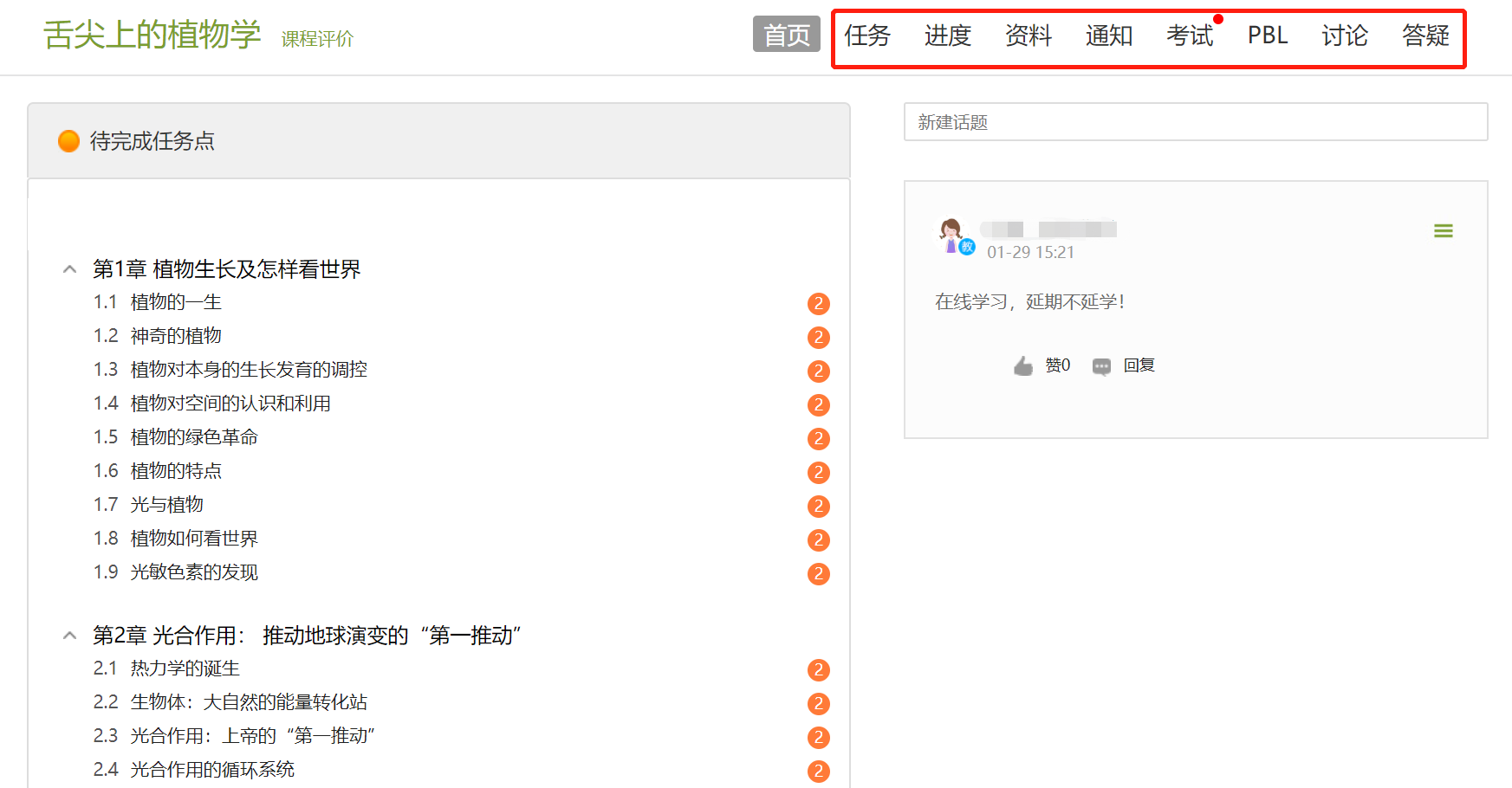 图7 进行课程学习移动端学习1.下载“学习通”学生可在手机应用市场搜索并下载“学习通”，或直接扫如下二维码进行下载。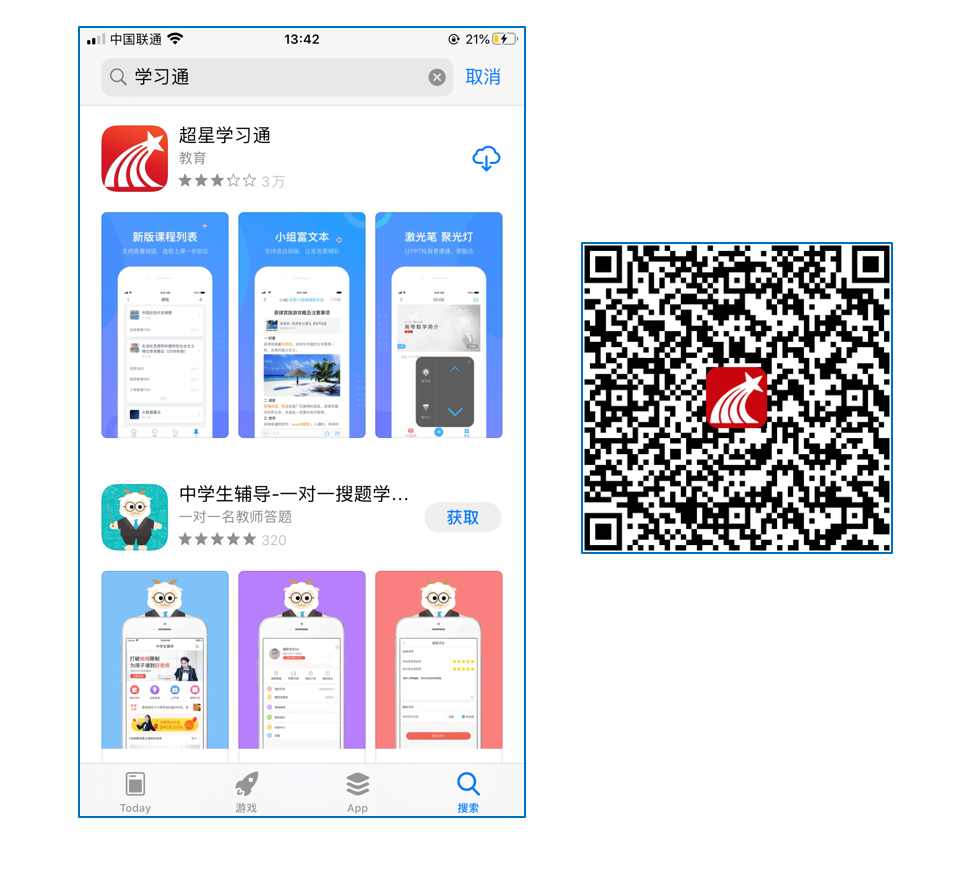 下载“学习通”2.登录和注册如果你已有帐号（已使用手机号注册并绑定学号），则可使用手机号和密码直接登录。如果你是初次登录者：请点击学习通进入“登录”页面，选择“新用户注册”，输入手机号获取验证码、设置自己的密码，然后填写学校名称、输入自己的学号、姓名进行账号绑定（注意：为方便学校和老师根据学号找到你，信息验证建议不要跳过，学校名称若是“山东师范大学”，必须写全称，不能使用简写或直接写所在学院，避免学号绑定错误）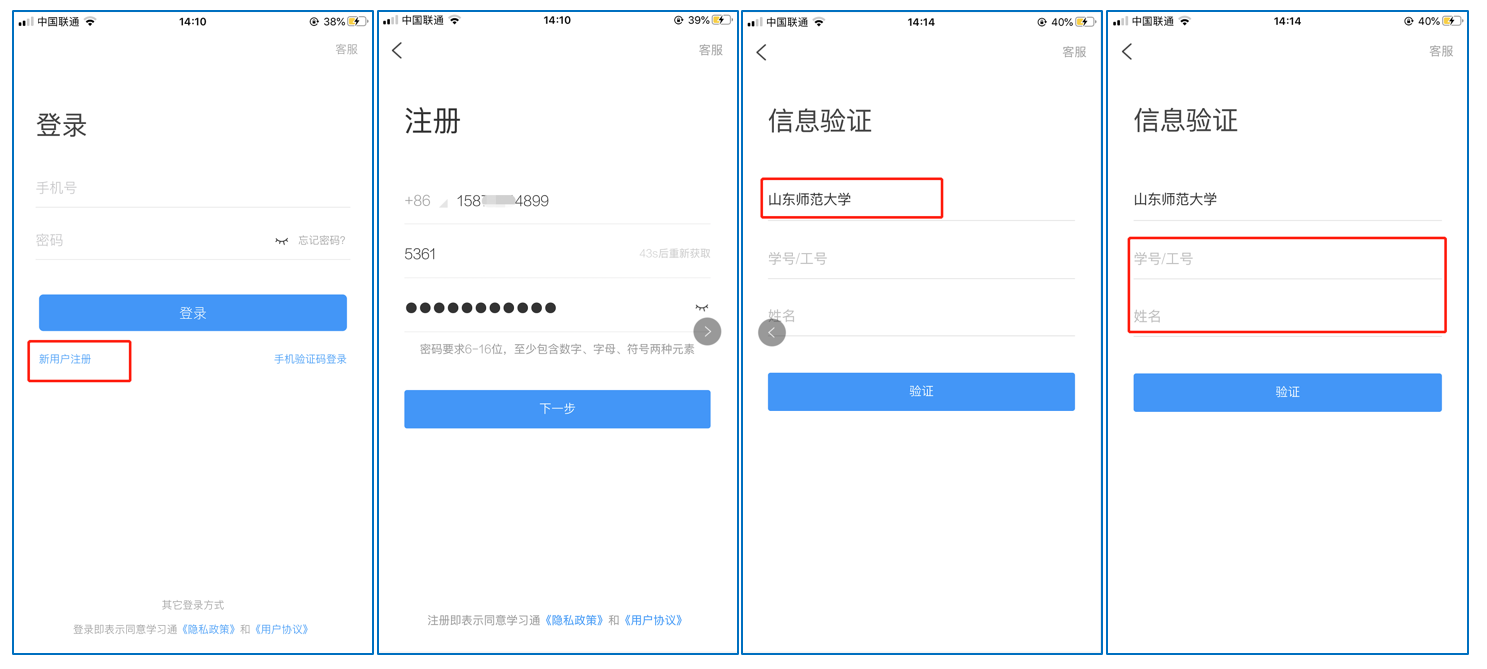 注册—信息验证流程3.在线学习点击底部菜单“我”—“课程”，可进入课程列表，再选择要学习的课程，即可进入课程详情，章节内容即为学习内容，在章节学习过程中可随时写笔记。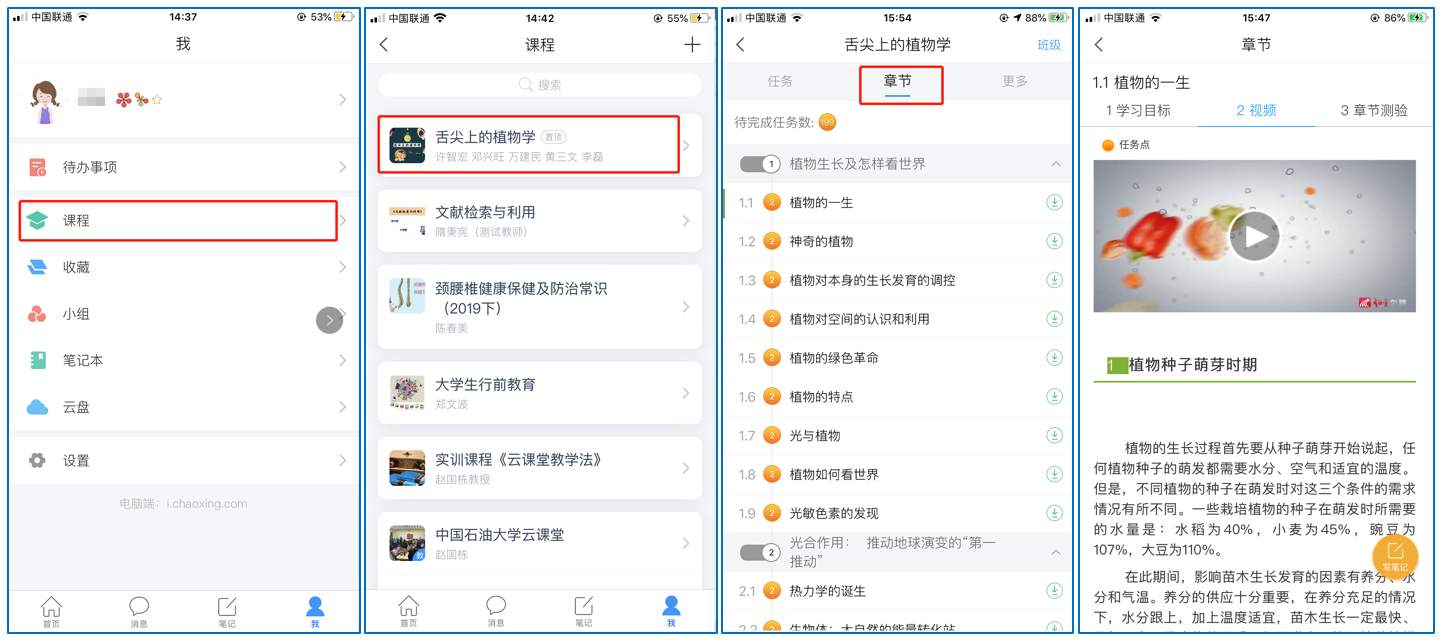 移动端课程学习此外，点击“任务”，可查看老师发放的学习任务及各类通知，点击“更多”可查看老师准备的学习资料和这门课程的个人错题集。    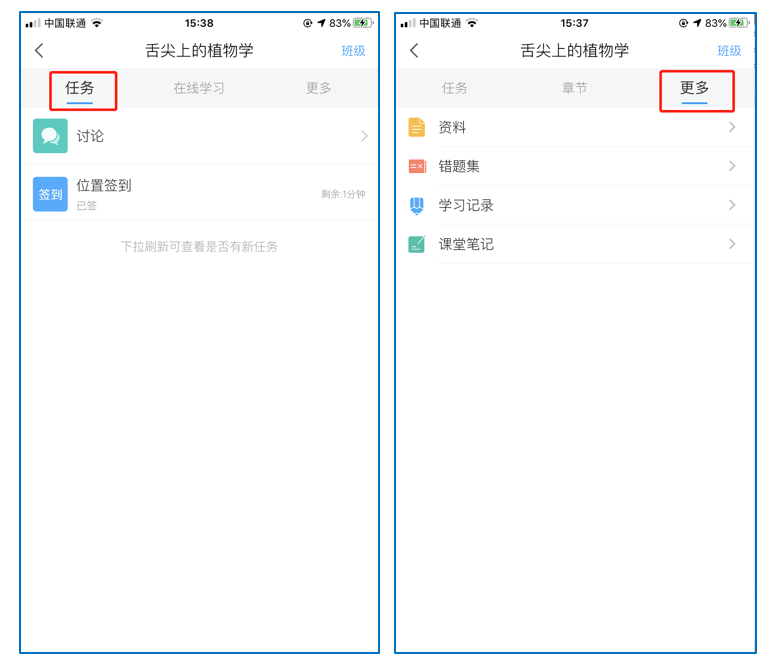 移动端课程任务及更多点击“学习记录”可查看自己的详细学习记录，点击“课堂笔记”（即章节右下角的“笔记”）进入课程学习笔记区，查看自己的笔记，除可写文字笔记外，还可以写语音笔记，随时记录学习要点。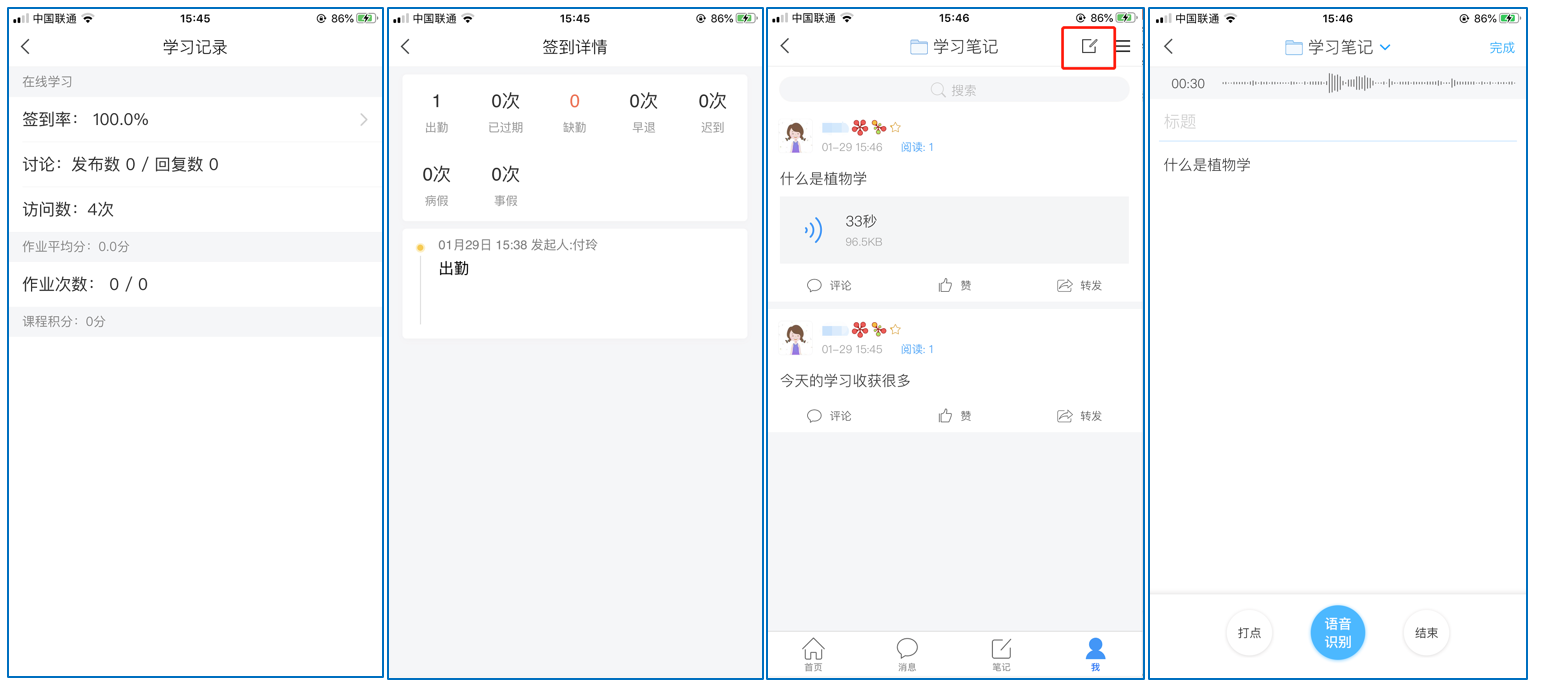 移动端学习记录及课堂笔记